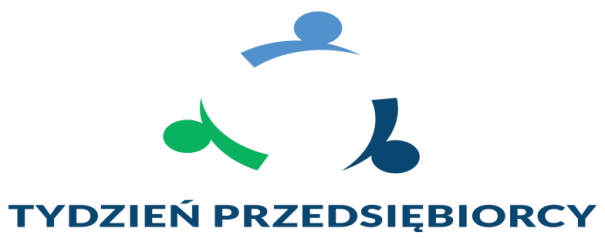 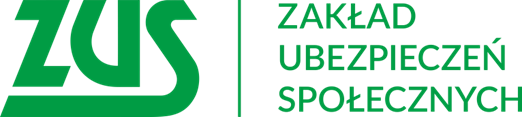 Skorzystaj z bezpłatnych szkoleń !!!W ramach tegorocznego Tygodnia Przedsiębiorcy Zakład Ubezpieczeń Społecznych  I Oddział w Łodzi zaprasza Państwa23 września 2019 r. do udziału w bezpłatnych szkoleniach pt.:9:00	Ogólne zasady wypełniania i korygowania dokumentów ubezpieczeniowych11:00	Zatrudniam legalnie- współpraca z ZUS przy ustaleniu 
i wypłacie świadczeń krótkoterminowychSzkolenia odbędą  się w Biurze Terenowym w Brzezinach przy ul. Głowackiego 43 
w sali konferencyjnej.Ze względu na ograniczoną ilość miejsc prowadzone są zapisy na szkolenie, które przyjmowane są pod numerem telefonu: tel.  46 874 19 01 bądź pod adresem e-mail  szkolenia_lodz@zus.plNa szkolenia zapraszamy wszystkich chętnych zainteresowanych tematem.